PEACE OF MIND DNA PATERNITY TESTINGPlease write in clear block capitalsIf you are looking to carry out another type of test e.g. legal test, sibling test, please contact us on 01603 358161.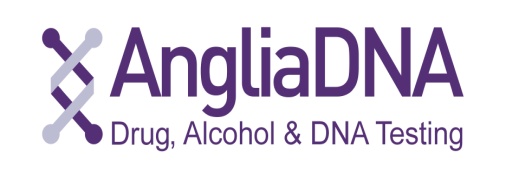 PARTIES TO BE TESTEDPARTIES TO BE TESTEDMotherFull Name:     	Date of Birth:     MotherAddress:           	Postcode:     MotherTelephone:     ChildFull Name:     	Date of Birth:     ChildAddress:           	Postcode:     ChildTelephone:     FatherFull Name:     	Date of Birth:     FatherAddress:           	Postcode:     FatherTelephone:     IMPORTANT INFORMATIONIMPORTANT INFORMATIONCould a close relative (e.g. brother/sister) of the alleged father/mother potentially be the father/mother of the child being tested?     Yes      No      If yes, please contact us and provide details here:     Could a close relative (e.g. brother/sister) of the alleged father/mother potentially be the father/mother of the child being tested?     Yes      No      If yes, please contact us and provide details here:     Could the mother and alleged father be biologically related (e.g. cousins, brother and sister)?Yes      No      If yes, please contact us and give details here:     Could the mother and alleged father be biologically related (e.g. cousins, brother and sister)?Yes      No      If yes, please contact us and give details here:     LEVEL OF SERVICELEVEL OF SERVICEPlease indicate the level of service you require by ticking one box. Times commence from when Anglia DNA has received all samples, appropriate consent and identification from all parties.Standard service (results available next working day) £99	Express service (results available same working day) £250	Please indicate the level of service you require by ticking one box. Times commence from when Anglia DNA has received all samples, appropriate consent and identification from all parties.Standard service (results available next working day) £99	Express service (results available same working day) £250	NOMINATED PERSONNOMINATED PERSONPlease indicate the person to whom the Test Report should be sent and with whom the results may be discussed (ONE NAME ONLY). Please refer to Anglia DNA’s Terms and Conditions for further details.Please indicate the person to whom the Test Report should be sent and with whom the results may be discussed (ONE NAME ONLY). Please refer to Anglia DNA’s Terms and Conditions for further details.Full Name:     Full Name:     Address:       	Postcode:     Address:       	Postcode:     Email:     Email:     Telephone:     	     Telephone:     	     Please return completed form to Anglia DNA Services using the details at the bottom of the page.Please return completed form to Anglia DNA Services using the details at the bottom of the page.OFFICE USE ONLYOFFICE USE ONLY